               DIRECŢIA POLIŢIA LOCALĂ CĂLĂRAŞI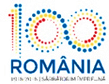 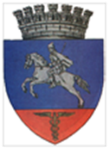              Nr. 2612 din 19.11.2018                                                                                                           Aprob                                                                                                  Director Executiv                                                                                            Ing.                                                                                                    Anghel DanielRAPORT DE ACTIVITATECătre PRIMĂRIA MUNICIPIULUI CĂLĂRAŞIÎn atenţia Domnului Primar DRĂGULIN  ȘTEFAN  DANIELVă informăm că în perioada 12 – 18 Noiembrie 2018 , politistii locali şi-au desfăşurat activitatea, conform planificării lunare, având la bază atribuţiile prevăzute în Legea nr. 155/2010, H.G.nr. 1332/2010, Planul de Ordine şi Siguranţă Publică al municipiului pe anul 2018, respectiv Regulamentul de Organizare şi Funcţionare, Regulamentul de Ordine Interioară, precum şi în concordanţă cu evoluţia situaţiei operative din zonele şi locurile date în responsabilitate. S-a avut în vedere, în principal, acoperirea cu elemente de dispozitiv, a tuturor zonelor şi itinerariilor de patrulare unde, conform statisticilor şi a informaţiilor primite de la celelalte structuri de ordine publică sau de la cetăţenii municipiului, acolo unde frecvent se tulbură ordinea şi liniştea publică, se săvârşesc acte sau fapte antisociale. În perioada 12 – 18 Noiembrie 2018 Poliția Locală Călărași a continuat desfășurarea de acțiuni în sistem integrat în colaborare cu reprezentanții I.P.J. Călărași, pentru asigurarea climatului de ordine și liniște publică pe raza municipiului . În perioada 12 – 18 Noiembrie 2018 polițiștii locali au acționat pe raza orașului pentru menținerea curățeniei mai ales în zona platformelor de gunoi, depistarea persoanelor care aruncă gunoi în alte locuri și a celor care caută prin deșeurile menajere din aceste locații, colaborând cu angajații REBU pentru ridicarea deșeurilor reciclabile. În perioada 12 – 18 Noiembrie 2018  polițiștii locali au acționat pe raza orașului în colaborare cu reprezentanții S.P.G.C.S. Călărași și D.S.V. Călărași, pentru aplicarea măsurilor dispuse în combaterea pestei porcine africane . În perioada 12 – 18 Noiembrie 2018  polițiștii locali au acționat pentru fluidizarea traficului rutier și pietonal în zonele unde Primăria Călărași desfășura acțiuni de asfaltare modernizare a drumurilor publice cât și pentru toaletarea arborilor .În perioada 12 – 18 Noiembrie 2018  polițiștii locali au depistat 2 persoane de sex masculin care dețineau și consumau produse cu efect psihoactiv, persoane ce au fost predate reprezentanților I.P.J. Călărași pentru continuarea cercetărilor conform competențelor . În data de 12 Noiembrie 2018, polițiștii locali au asigurat măsuri de ordine publică și fluidizarea traficului rutier și pietonal la Sala Polivalentă, cu ocazia meciului de futsal dintre echipele AFC Dunărea Călărași și United Galați . În data de 15.11.2018 polițiștii locali au asigurat măsuri de ordine publică și fluidizarea traficului rutier și pietonal la Sala Polivalentă, cu ocazia meciului de handbal dintre echipele AHC Dunărea Călărași și CSM București . În data de 17 Noiembrie 2018, polițiștii locali au asigurat măsuri de ordine publică și fluidizarea traficului rutier și pietonal la Sala Polivalentă, cu ocazia meciului de futsal dintre echipele AFC Dunărea Călărași și SCM Gloria Buzău . În perioada 12 – 18 Noiembrie 2018 polițiștii locali au legitimat un număr de 183 persoane, au intervenit la 11 sesizări primite prin Dispeceratul instituției, au constatat 76 fapte antisociale și au aplicat un număr de 39 sancțiuni contravenționale (în valoare de 4770 lei) și 37 avertismente verbale, după cum urmează:OUG nr.195/2002 – privind circulația pe drumurile publice – 9 fapte constatate:Pentru nerespectarea semnificației indicatorului rutier “Oprirea Interzisă” – 5 procese-verbale de constatare a contravenției, 3 cu avertisment scris și 2 cu amendă contravențională în valoare de 580 lei plus 10 puncte penalizare ;Pentru nerespectarea semnificației indicatorului rutier “Acces Interzis” – 2 procese-verbale de contravenție, 1 cu avertisment scris și 1 cu amendă contravențională în valoare de 290 lei plus 4 puncte penalizare ;Pentru traversarea drumului public prin alt loc decât cel marcat și semnalizat corespunzător, 1 proces-verbal de contravenție cu avertisment scris ;Pentru circularea cu un atelaj hipo pe drumul public, 1 proces-verbal de contravenție cu amendă contravențională în valoare de 1305 lei .  H.C.L. nr.219/2008 – Regulamentul de gospodărire comunală al Municipiului Călărași – 11 fapte constatate:Pentru persoane ce colectau deșeuri menajere din pubelele special amplasate pe domeniul public, 8 procese-verbale de constatare a contravenției, 1 cu avertisment scris și 7 cu amendă contravențională în valoare de 750 lei ;Pentru aruncarea gunoiului menajer în alte locuri decât cele special amenajate, 2 procese-verbale de contravenție, 1 cu avertisment scris și 1 cu amendă contravențională în valoare de 50 lei ;Pentru creșterea de animale pe raza municipiului, 1 proces-verbal de constatare a contravenției cu amendă contravențională în valoare de 200 lei . Legea nr.61/1991 – r - sanctionarea faptelor de incalcare a unor norme de convie- țuire socială, a ordinii si linistii publice – 9 fapte constatate:Pentru consum de băuturi alcoolice pe domeniul public 7 procese-verbale de contravenție, 3 cu avertisment scris și 4 cu amendă contravențională în valoare de 400 lei ;Pentru tulburarea liniștii publice, 2 procese-verbale de constatare a contravenției, 1 cu avertisment scris și 1 cu amendă contravențională în valoare de 200 lei ;O.G. 97/2005 – Privind actele de stare civilă – 6 fapte constatate :Pentru nesolicitarea eliberării unui nou act de identitate la expirarea celui vechi 6 procese-verbale de constatare a contravenției cu amendă contravențională în valoare de 195 lei .HCL 40/2013 – privind circulația autovehiculelor cu masa maximă peste 3,5 t pe raza municipiului – 1 faptă constatată :Pentru circularea pe raza municipiului a autovehiculelor cu masa peste 3,5 t fără a deține “Permis Liberă Trecere” eliberat de Primăria Călărași, 1 proces-verbal de contravenție cu amendă contravențională în valoare de 1000 lei. Legea 349/2002 – privind combaterea efectelor produselor din tutun – 3 fapte constatate :Pentru nerespectarea de către persoanele fizice a prevederilor privind interzicerea fumatului în unitățile de învățământ, 3 procese-verbale de contravenție cu avertisment scris .  Aspectele ce țin de situația operativă și de activitățile efectuate de Poliția Locală Călărași se regăsesc în Anexa 1 la prezentul Raport.Director Executiv AdjunctGabriel Vrînceanu